                		Олександр МЕНЗУЛ		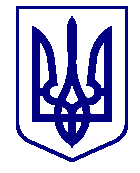 ВАРАСЬКА МІСЬКА РАДА____ сесія  VIII скликанняП Р О Є К Т      Р І Ш Е Н Н Я (нова редакція від 12.02.2024)28.12.2023                                         м.Вараш                   №2767-ПРР-VIII-7220З метою встановлення партнерських відносин та співробітництва між містом Остроленка (Польща) та містом Вараш (Україна) на основі рівності та взаємної вигоди, на підставі Угоди між Урядами Польщі та України про міжрегіональне співробітництво від 24 травня 1993 року, відповідно до завдань Стратегії розвитку Вараської міської територіальної громади на період до 2027 року №7200-ПР-03, що затверджена рішенням Вараської міської ради від 09 вересня 2022 року №1618-РР-VIII, враховуючи лист про наміри щодо співробітництва міста Остроленка (Республіка Польща) та міста Вараш (Україна) від 06 жовтня 2023 року, з огляду на набуття Україною статусу країни-кандидата на членство в Європейському Союзі та Угоди про асоціацію між Україною та Європейським Союзом, яка ратифікована Законом України від 19 вересня 2014 року, відповідно до Закону України «Про транскордонне співробітництво», керуючись Законом України «Про місцеве самоврядування в Україні», Вараська міська рада В И Р І Ш И Л А:1. Схвалити угоду про партнерство та співробітництво між містом Остроленка (Польща) та містом Вараш (Україна) польською мовою та українською мовою, що додаються. 	2. Уповноважити міського голову м.Вараш Олександра МЕНЗУЛА на укладання та підписання угоди про партнерство та співробітництво між містом Остроленка (Польща) та містом Вараш (Україна) .3. Контроль за виконанням цього рішення покласти на міського голову та постійну комісію з питань депутатської діяльності, законності та правопорядку.Міський голова						                Олександр МЕНЗУЛПро схвалення угоди про партнерство та співробітництво між містом Остроленка (Польща) та Вараш (Україна) 